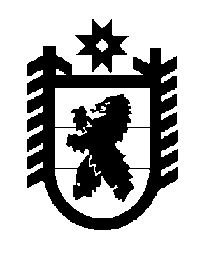 Российская Федерация Республика Карелия    ПРАВИТЕЛЬСТВО РЕСПУБЛИКИ КАРЕЛИЯПОСТАНОВЛЕНИЕот  22 декабря 2016 года № 456-Пг. Петрозаводск О Порядке взаимодействия органов исполнительной властиРеспублики Карелия при подготовке предложений о принятии Правительством Республики Карелия решений о софинансировании федеральных проектов и программ, проектов, предусматривающихиспользование средств некоммерческих организаций(в том числе международных и межрегиональных)Правительство Республики Карелия п о с т а н о в л я е т:1. Утвердить прилагаемый Порядок взаимодействия органов исполнительной власти Республики Карелия при подготовке предложений 
о принятии Правительством Республики Карелия решений 
о софинансировании федеральных проектов и программ, проектов, предусматривающих использование средств некоммерческих организаций 
(в том числе международных и межрегиональных).  2. Признать утратившими силу:постановление Правительства Республики Карелия от 18 марта 
2011 года № 66-П «О Порядке подготовки органами исполнительной власти Республики Карелия предложений о принятии Правительством Республики Карелия решений о софинансировании федеральных проектов и программ» (Собрание законодательства Республики Карелия, 2011, № 3, ст. 325);постановление Правительства Республики Карелия от 19 мая 2011 года № 126-П «О внесении изменений в постановление Правительства Республики Карелия от 18 марта 2011 года № 66-П» (Собрание законодательства Республики Карелия, 2011, № 5, ст. 700);постановление Правительства Республики Карелия от 23 ноября 
2013 года № 342-П «О внесении изменений в постановление Правительства Республики Карелия от 18 марта 2011 года № 66-П» (Собрание законодательства Республики Карелия, 2013, № 11, ст. 2093);постановление Правительства Республики Карелия от 16 марта 
2015 года № 82-П «О внесении изменения в постановление Правительства Республики Карелия от 18 марта 2011 года № 66-П» (Собрание законодательства Республики Карелия, 2015, № 3, ст. 467).ГлаваРеспублики Карелия                                                                 А.П. ХудилайненУтвержденпостановлением ПравительстваРеспублики Карелияот  22 декабря 2016 года № 456-ППОРЯДОКвзаимодействия органов исполнительной власти Республики Карелия при подготовке предложений о принятии Правительством Республики Карелия решений о софинансировании федеральныхпроектов и программ, проектов, предусматривающихиспользование средств некоммерческих организаций(в том числе международных и межрегиональных)1. Настоящий Порядок определяет правила взаимодействия органов исполнительной власти Республики Карелия при подготовке органами исполнительной власти Республики Карелия предложений о принятии Правительством Республики Карелия решений о софинансировании федеральных проектов и программ, проектов, предусматривающих использование средств некоммерческих организаций (в том числе международных и межрегиональных) (далее – предложения, федеральный проект, некоммерческий проект).2. Органы исполнительной власти Республики Карелия в течение 
7 рабочих дней cо дня получения информации от федерального органа исполнительной власти, органа управления некоммерческой организацией о предоставлении Республике Карелия финансовой поддержки для софинансирования соответствующего федерального проекта, некоммерческого проекта, но не позднее 1 марта соответствующего  финансового года представляют в Министерство финансов Республики Карелия предложения с указанием следующей информации:наименования федерального проекта, некоммерческого проекта;реквизитов правового акта (решения) федерального органа исполнительной власти, реквизитов решения органа управления некоммерческой организацией о предоставлении Республике Карелия финансовой поддержки для софинансирования соответствующего федерального проекта, некоммерческого проекта, реквизитов соглашения об участии Республики Карелия в реализации федерального проекта, некоммерческого проекта;объема средств федерального бюджета, бюджета Федерального фонда обязательного медицинского страхования, средств некоммерческих организаций (в том числе международных и межрегиональных) на софинансирование федерального проекта, некоммерческого проекта, предоставленных Республике Карелия, предложений об объеме софинансирования за счет средств бюджета Республики Карелия и прогноза общей стоимости мероприятий (объекта) в рамках их реализации;условий софинансирования федерального проекта, некоммерческого проекта, сроков их реализации;наличия утвержденной в установленном порядке проектно-сметной документации на объект, оценки расходов на содержание объекта после ввода в эксплуатацию и предполагаемых источников их финансирования 
(в случае распределения бюджетных ассигнований на капитальные вложения);значений целевых показателей использования  межбюджетных  трансфертов, средств  некоммерческих организаций (в том числе международных и межрегиональных), предоставленных Республике Карелия на софинансирование соответствующего федерального проекта, некоммерческого проекта;размеров долей участников и их обоснования в праве собственности на объект, возникающем при реализации некоммерческого проекта  (в случае распределения бюджетных ассигнований на капитальные вложения).3. Предложения, в которых отсутствует указанная информация, возвращаются без рассмотрения. Министерство финансов Республики Карелия на основании представленных предложений в срок до 10 марта соответствующего финансового года вносит  в установленном порядке проект распоряжения Правительства Республики Карелия о софинансировании федеральных проектов,  некоммерческих проектов._______________